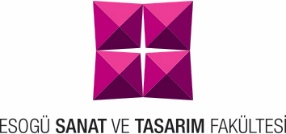 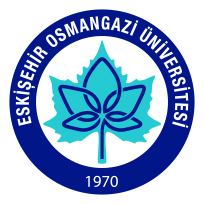 BİRİM:Sanat ve Tasarım FakültesiŞEMA NO:Sanat ve Tasarım Fakültesi Dekanlığı / 10ŞEMA ADI: Ders Görevlendirmelerinin Yapılması Alt Süreci İş Akış Şeması